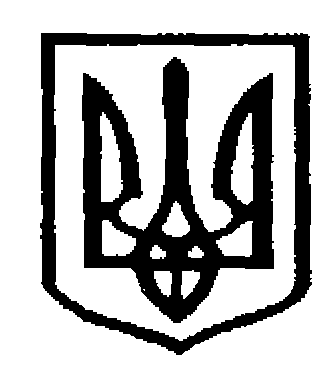 У К Р А Ї Н АЧернівецька міська радаУ П Р А В Л I Н Н Я   О С В I Т Ивул. Героїв Майдану, 176, м.Чернівці, 58029 тел./факс (0372) 53-30-87,  E-mail: osvitacv@gmail.com  Код ЄДРПОУ №021473 НАКАЗ  25.10.2017  р.                                                                                                          № 429Про курси підвищення кваліфікації вчителів  у листопаді, грудні  2017 року Відповідно до   наказу Департаменту освіти і науки облдержадміністрації від 12.01.2017 р. №11 «Про підвищення кваліфікації керівних і педагогічних кадрів навчальних закладів Чернівецької області при ІППОЧО у 2017 році», листа Інституту післядипломної педагогічної освіти Чернівецької області від  18.10.2017 р.  № 2/4-786  НАКАЗУЮ:Направити на курси підвищення кваліфікації при Інституті післядипломної педагогічної освіти Чернівецької області, зберігши за ними заробітну плату:Очна форма навчання1.1.  Вчителі української мови та літератури      06.11-17.11.2017  (ІІ тижні)       1.2. Вчителі інформатики      06.11-17.11.2017 (ІІ тижні)1.3. Тренінговий курс за програмою «Дорослішай на здоров’я»      06.11-10.11.2017   (І тижні)1.4.  Вчителі зарубіжної літератури, російської мови та літератури                                               06.11-17.11.2017 (ІІ тиждень)1.5.  Заступники директорів ЗНЗ з НВР       13.11-24.11.2017 (ІІ тижні)1.6.  Вихователі ГПД   13.11-24.11.2017 (ІІ тижні)1.7  Інтегровані курси для вчителів англійської мови, які викладають додатковий предмет                              13.11-01.12.2017 (ІІІ тижні)Інтегровані курси для вчителів образотворчого мистецтва, художньої культури та мистецтва, керівників гуртків ЗНЗ, які викладають додатковий предмет                13.11-01.12.2017 (ІІІ тижні)1.9.  Вчителі початкових класів     20.11-08.12.2017 (ІІІ тижні)1.10.  Вчителі фізики та астрономії       20.11-01.12.2017  (ІІ тижні)1.11. Інтегровані курси для вчителів української мови та літератури,  які викладають додатковий предмет     27.11-15.12.2017  (ІІІ тижні)1.12. Інтегровані курси для вчителів математики, які викладають додатковий предмет      27.11-15.12.2017  (ІІІ тижні)1.13. Інтегровані для соціальних педагогів  із викладанням спецкурсів: «Розвиток стресостійкості учнів» та програми «Протидія торгівлі людьми»                                  27.11-15.12.2017   (ІІІ тижні)1.14.  Вчителі біології     04.12-15.12.2017  (ІІ тижні)Очно-заочна форма навчання1.15. Вчителі хімії     11.12-15.12.2017  (ІІІ етап - очний етап)  1.16. Директори ЗНЗ       11.12-15.12 (очний етап)1.17. Вчителі трудового навчання (технічної праці)      11.12-15.12 (очний етап)Очно-дистанційна форма навчання1.18. Вчителі хімії     20.11-24.11 (очний етап)    2. Контроль за виконанням наказу покласти на заступника начальника, начальника відділу загальної середньої  освіти  управління освіти  Чернівецької міської ради Кузьміну О.Л.Начальник    управління освіти Чернівецької міської ради                                                                            С.В. МартинюкВиконавець:методист ММЦ  закладів освітиуправління освіти Чернівецької міської ради                                                                                         І.Д. ТерлецькаОзнайомлена: заступник начальника,начальник відділу загальної середньої  освітиуправління освіти                                                                                             О.Л. Кузьміна    Стефанець Наталя Степанівналіцей № 1Фештрига   Христина МірчівнаЗОШ № 8Жук  Ганна ОлексіївнаЗОШ № 20Бігунова Світлана МиколаївнаЗОШ № 25Федорак Надія ВасилівнаЗОШ № 38Сергійчук Світлана ІванівнаНВК «Лідер»Косован Василь Михайлович ліцей № 1Варик Наталія Петрівнагімназія № 4Аністратенка Тетяна ВалеріївнаЗОШ № 5Безручак Людмила АфанасіївнаЗОШ № 6Козак Галина МиколаївнаЗОШ № 8Куб’як Дмитро ПетровичЗОШ № 11Фрейліхман Гретта ЙосипівнаСШ ОРТ № 41Андріцька Аліна ВасилівнаВійськово-спортивний  ліцей-інтернатПашкова Ольга СергіївнаЗОШ № 11Новак Оксана ВікторівнаЗОШ № 24Джуряк Ганна ВолодимирівнаЗОШ № 30Наконечна Яна ОлександрівнаСШ ОРТ № 41Гулінська Світлана РоманівнаНВК «Лідер»Солдатова Крістіна ВасилівнаБТДЮГорюк  Людмила Іванівнагімназія № 1Дубінська Антоніна Михайлівнагімназія № 5Маковій Тетяна ГеоргіївнаЗОШ № 24Барабаш Оксана ЯрославівнаЗОШ № 31Купріянова Тетяна ГеоргіївнаЗОШ № 37Злагода Діана ВолодимирівнаНВК «Лідер»Чебан Людмила ВасилівнаНВК «Любисток»Фурдига Галина Василівна гімназія № 5Крижанівська Лідія  Василівнагімназія № 7Кейван Надія Манолівнагімназія № 7Сінгаєвська Наталія Степанівналіцей № 4Вережанюк Тетяна ОлексіївнаЗОШ № 14Ткач Лілія МихайлівнаЗОШ № 17Мельничук  Валентина ВікторівнаЗОШ № 22Біла Людмила МихайлівнаЗОШ № 27Арійчук Оксана Василівналіцей № 4Балан Людмила ІванівнаЗОШ № 3Руденко Раїса ВасилівнаЗОШ № 3Мельничук Марія ВасилівнаЗОШ № 5Прохорова Олена ОлександрівнаЗОШ № 27Бужняк Людмила ДмитрівнаЗОШ № 37Лєсєєва Людмила ВенедиктівнаЗОШ № 28Гринюк Христина ГеоргіївнаЗОШ № 28Ясенецька Анна ОлександрівнаНВК «Любисток»Сологуб Анна ОлександрівнаЗОШ № 27Чемерис Ольга ВіталіївнаЗОШ № 27Саламандик Інна ІванівнаЗОШ № 27Голбан Тетяна БорисівнаНВК «Любисток»Мурзенко Вікторія МихайлівнаНВК «Любисток»Чеботар  Крістіна  АурелівнаЗОШ № 17Ремарчук Світлана ВолодимирівнаЗОШ № 25Цуркан Людвіга ПавлівнаСШ ОРТ № 41Харитон Марина ВасилівнаНВК «Берегиня»Пистрюга Олена ВасилівнаЗОШ № 1Танасійчук Тетяна ВасилівнаЗОШ № 2Левицька Яна СергіївнаЗОШ № 4Величко Марина ІллівнаЗОШ № 5Ілюк Марина ДмитрівнаЗОШ № 17Корчинська Оксана ВолодимирівнаЗОШ № 24Кушнір Станіслава ТадеушівнаЗОШ № 24Головатюк Алла В’ячеславівнаЗОШ № 27Штефюк Ольга ВасилівнаЗОШ № 33Бучковська Діана ВолодимирівнаЗОШ № 37Якубчак Леся МиколаївнаНВК «Берегиня»Іванів Інна Макарівнагімназія № 4Пастула Наталія Іванівналіцей № 4Курущак Антоніна ІванівнаЗОШ № 5Куцик Галина ІванівнаЗОШ № 24Трепко Віталій ВолодимировичЗОШ № 28Данилюк Олександра ІванівнаЗОШ № 40Дубина Людмила Михайлівна	ЗОШ № 3Пенюк Оксана ПетрівнаСШ ОРТ № 41Садовнік Тетяна ЛюбомирівнаСШ ОРТ № 41Гарбуз Наталія АнатоліївнаНВК «Любисток»Глібіщук Юлія ЕдвардівнаЗОШ № 2Йосипенко Валентина ІванівнаЗОШ № 3Шулік Юлія РоманівнаЗОШ № 4Олійник Юлія МиколаївнаЗОШ № 4Федик Михайло ВасильовичЗОШ № 24Палійчук Олександра ДмитрівнаЗОШ № 28Боднарюк  Антоніна ОлександрівнаЗОШ № 30Іванків Лариса КостянтинівнаЗОШ № 40Михалюк Наталя Іванівнагімназія № 5Зосько Оксана АнатоліївнаЗОШ № 1Яцко  Аліна ІллівнаЗОШ № 19Бордіян Світлана ВасилівнаЗОШ № 28Зузак Наталія ТомівнаЗОШ № 27Бернштейн Яна ОлександрівнаСШ ОРТ №41Кульчицька Тетяна МихайлівнаЗОШ № 1Баранець  Оксана СтаніславівнаЗОШ № 16Матвійчина Світлана Володимирівнагімназія № 2Попович  Лариса ДмитрівнаЗОШ № 25Лемко Марія ІллівнаЗОШ № 27Мінакова Тетяна Георгіївнагімназія № 5Савчук Ірина ІванівнаЗОШ № 8Палійчук Мирон ДмитровичВійськово-спортивний  ліцей-інтернатПашковський Павло ВасильовичЗОШ № 39Процюк Лариса ВікторівнаЗОШ № 10Кушнір Світлана ВолодимирівнаЗОШ № 11Харик Оксана МихайлівнаЗОШ № 17